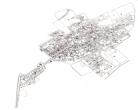 ΠΟΛΙΤΙΣΤΙΚΟΣ ΜΟΡΦΩΤΙΚΟΣ  ΣΥΛΛΟΓΟΣ ΓΥΝΑΙΚΩΝ  ΔΡΟΣΕΡΟΥ ΞΑΝΘΗΣ «Η ΕΛΠΙΔΑ»___________________________________________________________________Αριθ. Πρωτοκόλλου:4/6/2013Ο ΠΟΛΙΤΙΣΤΙΚΟΣ, ΜΟΡΦΩΤΙΚΟΣ, ΣΥΛΛΟΓΟΣ ΓΥΝΑΙΚΩΝ ΡΟΜΑ ΔΡΟΣΕΡΟΥ ΞΑΝΘΗΣ ΑΝΑΚΟΙΝΩΝΕΙ:ΜΕΤΑ ΑΠΟ ΠΑΡΑΚΛΗΣΗ ΤΩΝ ΓΟΝΕΩΝ ΤΟΥ ΔΡΟΣΕΡΟΥ, ΟΜΟΦΩΝΑ ΤΟ ΔΙΟΙΚΗΤΙΚΟ ΣΥΜΒΟΥΛΙΟ ΤΟΥ ΠΟΛΙΤΙΣΤΙΚΟΥ ΜΟΡΦΩΤΙΚΟΥ ΣΥΛΛΟΓΟΥ ΓΥΝΑΙΚΩΝ ΡΟΜΑ ΔΡΟΣΕΡΟΥ ΞΑΝΘΗΣ ΑΠΟΦΑΣΙΣΕ ΝΑ ΠΡΑΓΜΑΤΟΠΟΙΗΣΕΙ ΕΝΑ ΠΑΙΔΙΚΟ ΠΑΡΤΙ ΓΙΑ ΤΟΥΣ ΜΙΚΡΟΥΣ ΔΡΟΣΕΡΙΤΕΣ ΟΠΟΥ ΤΑ ΠΑΙΔΙΑ ΘΑ ΔΙΑΣΚΕΔΑΣΟΥΝ ΠΑΙΖΟΝΤΑΣ ΠΑΙΧΝΙΔΙΑ, ΠΑΡΑΚΟΛΟΥΘΩΝΤΑΣ ΤΑΙΝΙΕΣ, ΖΩΓΡΑΦΙΖΟΝΤΑΣ, ΧΟΡΕΥΟΝΤΑΣ κτλ  ΕΝΩ ΠΑΡΑΛΛΗΛΑ ΘΑ ΥΠΑΡΧΕΙ ΜΙΚΡΟΣ ΜΠΟΥΦΕΣ ΓΙΑ ΟΛΟΥΣ. !!!ΕΙΣΤΕ ΠΡΟΣΚΕΚΛΗΜΕΝΟΙ ΟΛΟΙ ΝΑ ΔΙΑΣΚΕΔΑΣΟΥΜΕ ΜΙΚΡΟΙ ΜΕΓΑΛΟΙ!!!Η Πρόεδρος του Πολιτιστικού Μορφωτικού Συλλόγου Γυναικών Δροσερού Ξάνθης «Η Ελπίδα»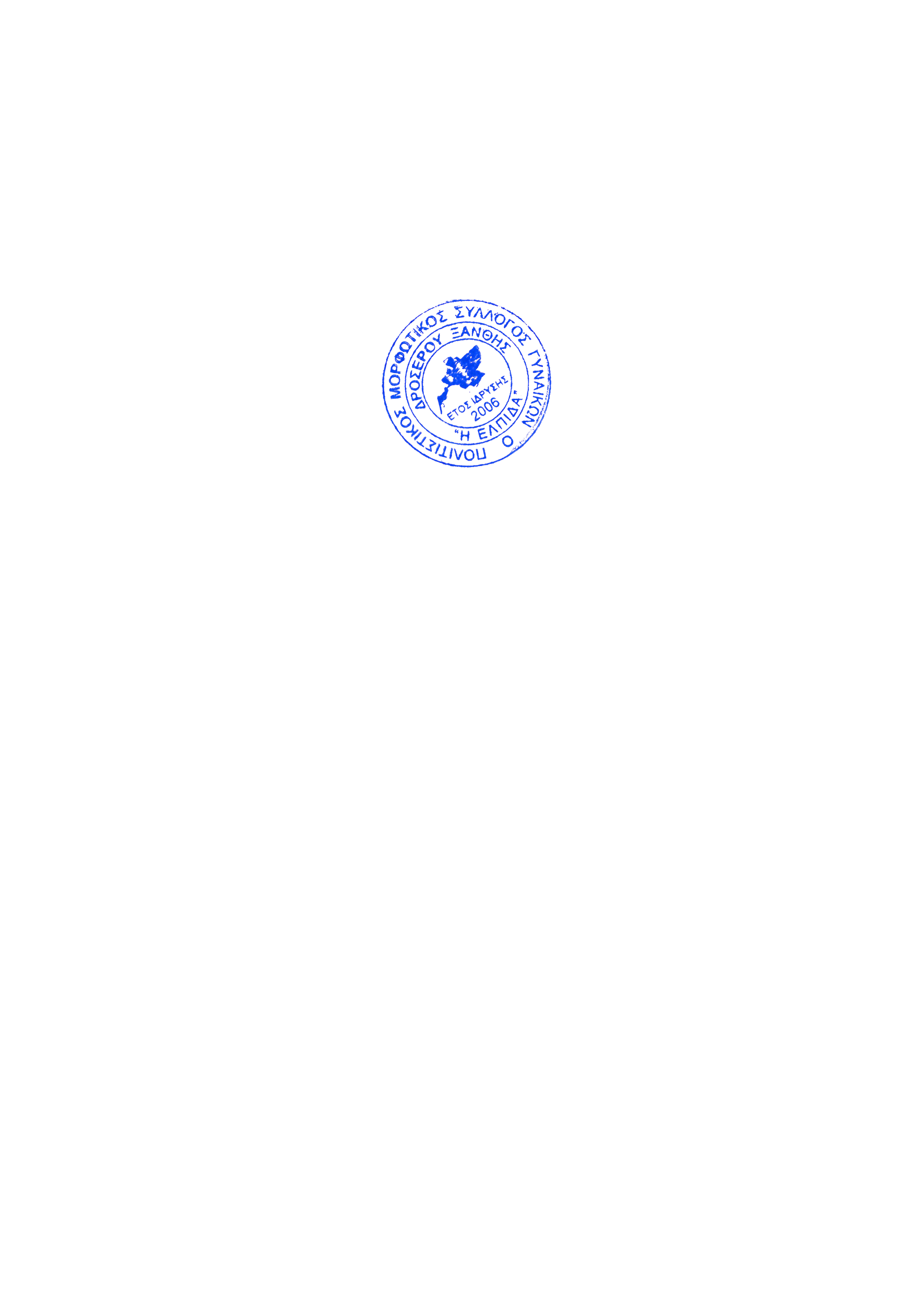 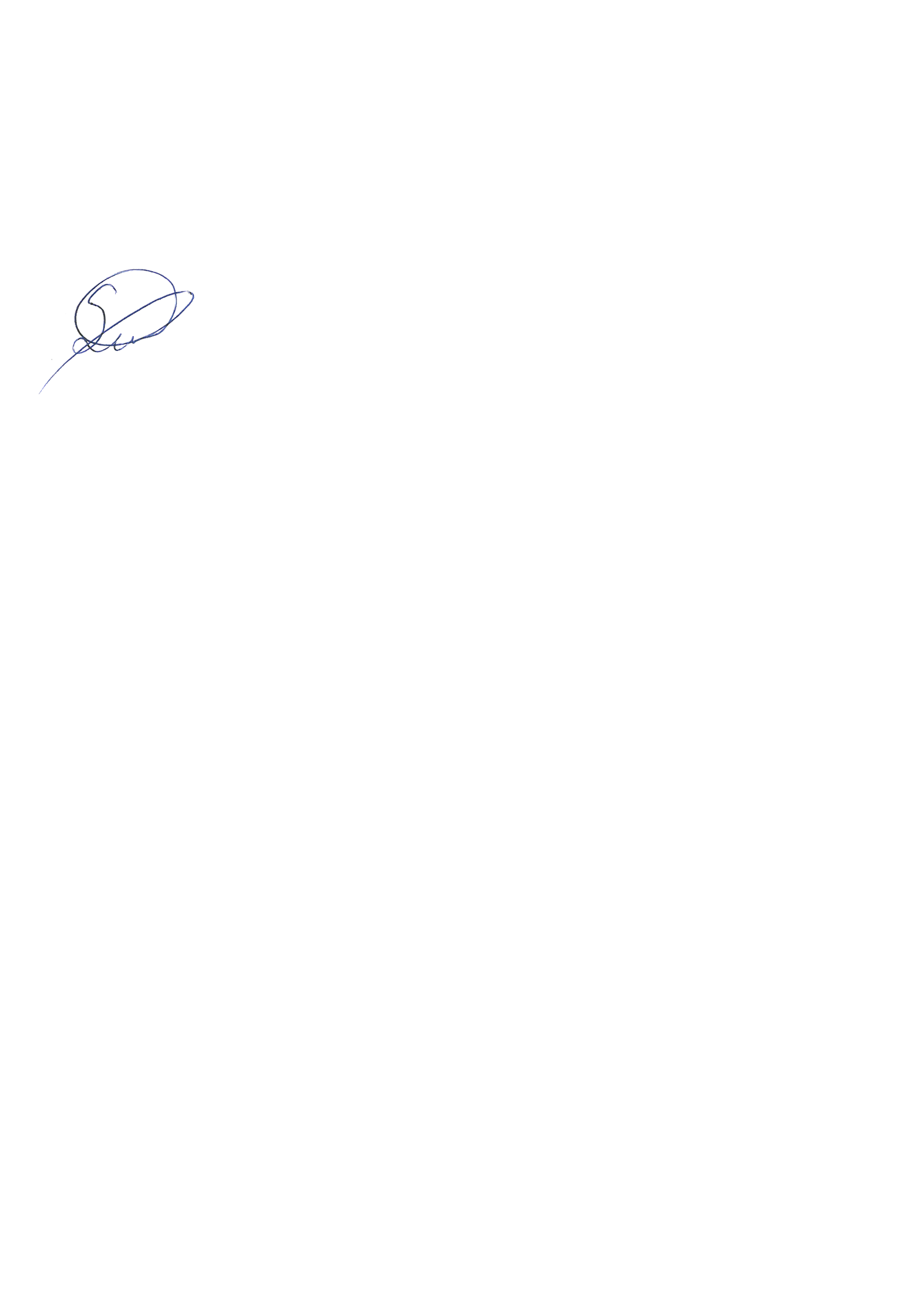  Σουλεϊμάν Σαμπιχά